Publicado en Madrid el 18/12/2019 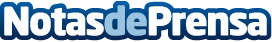 El grupo SYNLAB desembarca en el sector veterinario en España con la compra de SEASLABCon la adquisición de SEASLAB, la rama veterinaria del grupo SYNLAB entra en el mercado de España, donde ofrecerá una amplia gama de pruebas y consejo diagnóstico para el profesional veterinario y la industriaDatos de contacto:SYNLABSYNLAB633055698Nota de prensa publicada en: https://www.notasdeprensa.es/el-grupo-synlab-desembarca-en-el-sector Categorias: Nacional Veterinaria Otras ciencias http://www.notasdeprensa.es